                                                  Madrid a 14 de abril raro de 2020Buenos días¡¡¡¡¡ ¿qué tal las no vacaciones de Semana Santa?  Supongo que raras, como toda esta situación. Nos pasa a tod@s.Pensad siempre en algo positivo de cada día, no en lo malo. Yo estoy escribiendo en una agenda las cosas buenas que me pasan o hago a diario, solo lo bueno, y suelo rellenar 6 o 7. Al final me encontraré con una larga lista. Hacedlo, creo que nos sirve.Ya os dije en la carta anterior que esta extraña y dura situación nos tiene que servir para aprender y ser mejores personas. Ayudad todo lo que podáis a quién os rodea y procurar tener muchísima paciencia y empatía. Tod@s en casa lo estamos pasando mal, pero seguro que también tenemos muy buenos momentos, esos son los que tenemos que tener presentes.Dicen que si el ánimo es bueno, lo malo que nos pase es menos malo. Pues eso, a ser positiv@s¡¡¡¡El tema tareas ahora es menos importante,id haciendo lo que os mandamos poco a poco y sin agobio,  porque vuestra gran y verdadera tarea está en la propia situación que estamos viviendo.  La tarea más  importante la estamos aprendiendo . LO ESTAMOS HACIENDO MUY BIEN¡¡¡.  Vosotros, vuestras familias, nosotros y tantas personas que están al frente en esta  rara y difícil situación. ¡¡¡Aprendamos a tener resilientes !!!!Millones de besos y abrazos para vosotr@s y vuestra familiaOs echo mucho de menos.                                    ROSA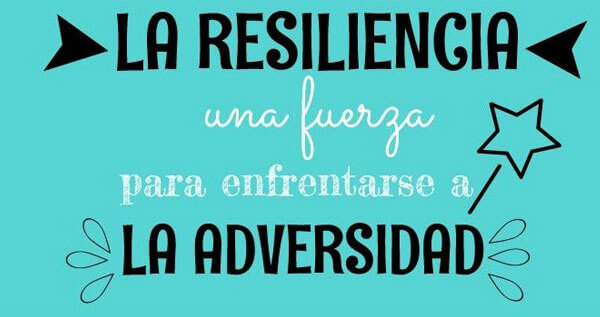 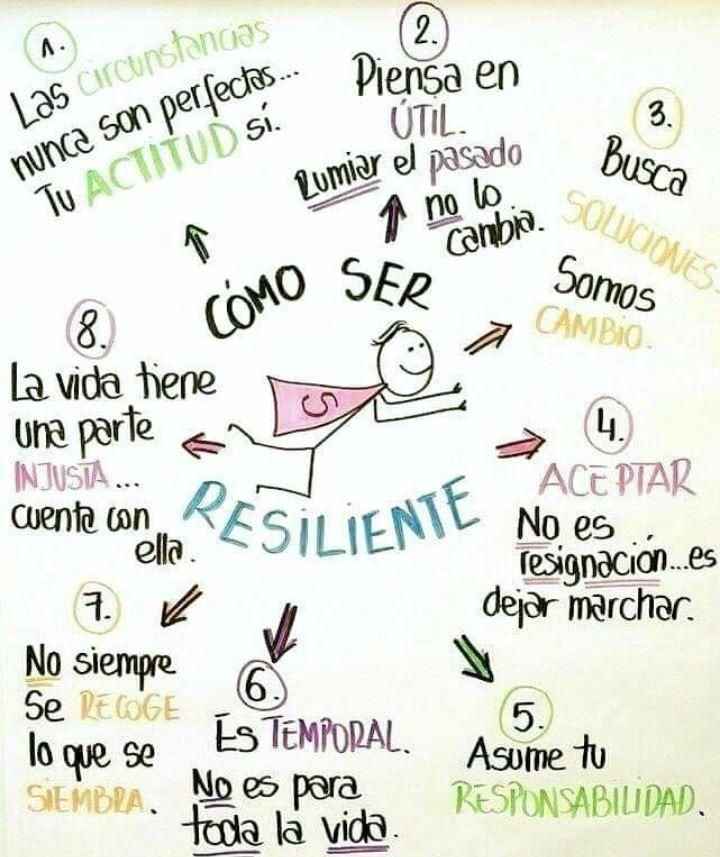 